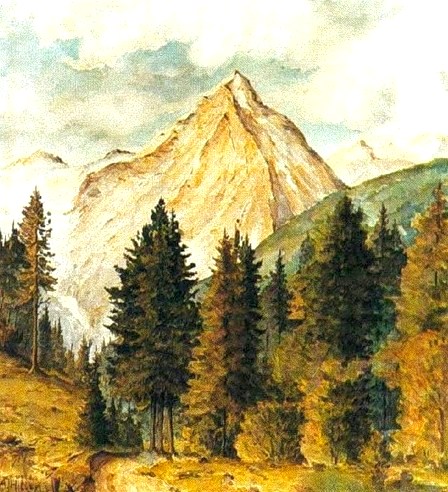 У одной бедной вдовы было три сына. Она души в них не чаяла. Сыновья тоже мать почитали, добром за добро платили.И у каждого сына свое ремесло было.Старший в костёле на органе играл. И к тому же книжки читал. Ученым слыл человеком. Крестьяне его уважали, да что крестьяне — сам ксёндз ему кланялся.Средний в солдатах служил. Храбрецом слыл, и за это ему тоже от людей почет! Где только он не побывал, каких чудес не повидал! Как начнет рассказывать, односельчане разинут рты и слушают затаив дыхание.А младший сын, как деды и прадеды, землю пахал да хлеб засевал. Старушку-мать и братьев кормил. Недосуг ему россказни солдата слушать да учености старшего брата дивиться, вот и считали его братья дураком.Жили они, поживали, горя не знали.И вот приключилась беда. Заболела как-то ночью старушка-мать. Лежит, стонет и детей зовет. Подбежали братья к постели, а мать, как плат, белая, еле дышит.Опечалились они, что делать, не знают.Тут старший сын, что умником слыл, и говорит:— Я матушку постерегу, а вы сбегайте к бабке-ведунье. Она в лесу возле могилы в заброшенной избушке живет. Может, знает она, как матушке помочь.Бегут братья долом, лесом. Прибежали к заброшенной избушке, где бабка-ведунья живет. Про беду свою рассказали и тем же путем вместе с ней назад воротились. К дому подходят, а старший брат у ворот стоит, их поджидает.— Как матушка? — кинулись к нему братья.— Полегчало ей, стонать перестала. Заснула, родимая.Бабка-ведунья в избу взошла — и к постели. Дотронулась до больной, покачала головой и молвит:— Полегчало вашей матушке. Ничего у нее больше не болит. Отмучилась она, померла.Услыхали сыновьям и в слезы. Плачут, об стену головой бьются, рубахи на себе рвут. Сколько лет бабка-ведунья на свете жила, а такого горя не видывала. Вот пожалела она их и говорит:— Ладно, дам вам совет: чтобы матушку воскресить, надо каплю живой воды добыть. Только это не всякому молодцу по плечу. За тремя реками, за тремя лесами стоит волшебная гора, на той горе под говорящим деревом — родник. И стережет его сокол заколдованный. Пути до горы и обратно — ровно семь дней. Много туда удальцов хаживало, да назад никто не воротился. Чтоб на вершину взойти, надо держать напрямик, никуда не сворачивать и не оглядываться. Что ни увидишь, что ни услышишь — знай вперед иди, а сделаешь шаг вправо или влево или оглянешься назад — пропал: камнем в землю врастешь. А страхов и соблазнов там не счесть! С тех пор как мир стоит, никто еще до вершины не добрался. Кто из вас хочет счастья попытать, живую воду достать? А идти туда — за солнцем.Сказала — и вон. А братья стали совет держать, кому за живой водой на волшебную гору идти. Заспорили они, каждому мать хочется спасти.— Послушайте,- говорит средний брат,- бабка-ведунья сказывала: чтоб на ту гору взойти, храбрость нужна, а мне, бывалому солдату, смелости не занимать стать. Не раз на поле брани смотрел я смерти в глаза. Мне сам черт не брат. Ровно через неделю ждите меня с живой водой.Простился с братьями солдат, взял острый меч и в путь за солнцем отправился.День прошел, и два, и три, вот и неделя кончается. А солдата все нет и нет. Затревожились братья, в лес к бабке-ведунье побежали, спрашивают, куда их брат подевался.— Не ждите его понапрасну, — отвечает ведунья-колдунья,- не воротится он больше домой. Камнем врос в гору и останется там на веки вечные.Опечалились братья. Идут домой и по дороге спорят, чей черед за живой водой идти. Рассердился умный брат и говорит:— Сиди, дурак, дома! Где тебе за живой водой идти. Уж если брату, бывалому солдату, не повезло, тебе и подавно не повезет. Без ума тут ничего не выйдет. А мне ума не занимать стать. Уж я-то знаю, как черта перехитришь. Брызну на него святой водой, он и отступится. Жди меня через неделю.Простился с братом, взял кропильницу с кропилом и в путь за солнцем отправился.День прошел, и два, и три, вот и неделя чается. А старший брат будто в воду канул. Побежал младший брат в лес к бабке-ведунье и спрашивает, куда брат подевался.— Не жди его понапрасну,- отвечает ведунья-колдунья,- не воротится он назад. Камнем врос в гору и останется там на веки вечные.Опечалился младший брат. Да что поделаешь, слезами горю не поможешь. Прибежал он домой, котомку с хлебом взял, косу наточил, через плечо повесил и в путь за солнцем отправился.Он и день идет, и другой идет. Три реки переплыл, три леса из конца в конец прошел и на третий день на закате солнца заколдованную гору увидел.Стоит гора высоченная, вершиной в облака упирается, лесом черным ощетинилась. Дубы да сосны, буки да ели, точно великаны в гору лезут, друг дружку плечами подпирают. В прогалинах меж деревьями — терновник да шиповник колючий, трава ядовитая, камни огромные, скользким мхом поросшие. В чаще змей да ящериц, жаб да лягушек — видимо-невидимо. Змеи шипят, клубками свиваются: ужалить хотят.Как туда идти, когда даже издалека глядеть страшно?Постоял вдовий сын, вспомнил мать неживую, собрался с духом и на гору полез. Руки себе все изрезал, ноги искровенил. Змеи его обвивают, жалят, колючки одежду рвут, царапают, трава сама в рот лезет, ядовитым соком отравить норовит. А ему всё нипочем.Много ли, мало ли шел, вдруг слышит, окликает его кто-то:— Эй, погоди! Куда идешь?Чуть было не обернулся вдовий сын, да вспомнил, что ему бабка-ведунья наказывала, и дальше пошел.Вдруг, откуда ни возьмись, с левого бока странник в куцем кафтанишке. Ростом невелик, с виду неказист.— Здравствуй, приятель! — говорит этак вежливо и шляпу снимает.- Куда путь держишь?— На гору! — отвечает вдовий сын.— А зачем ты на гору лезешь?А вдовий сын в ответ:— Живой воды хочу зачерпнуть.— Ну, тогда нам с тобой по пути. Я тоже за живой водой иду. Пойдем вместе.— Пойдем, коли хочешь.— Ты, брат, не туда идешь. Зачем сквозь чащу продираться, по камням карабкаться? Посмотри, вон, налево, какая дорога широкая да ровная.Глянул вдовий сын налево, и впрямь — дорога, как стол, гладкая, улиткой в гору ползет.— Пойдем, пойдем! — уговаривает его попутчик.— Сам иди! А я напрямик пойду,- говорит вдовий сын: слова бабки-ведуньи крепко помнит.— Пойдем!— Отстань! — отрезал вдовий сын.— Ну и сверни себе шею, дурак! — Странник в куцем кафтанишке заскрипел в бешенстве зубами, отскочил в сторону и исчез, будто его и вовсе не было.Карабкается вдовий сын в гору. Вдруг по всему лесу гул пошел. Позади лай, вой, свист, точно за ним тысячная стая волков и собак гонится.— Ату его! Ату! — науськивает их кто-то дьявольским голосом.Яростный лай все ближе и ближе. Вот-вот его бешеная свора нагонит и в клочья растерзает.Только хотел он обернуться, косой на них замахнуться, да вспомнил слова бабки-ведуньи и вперед шагнул.В тот же миг не слышно стало ни треска, ни грохота, утих свист и лай. Только хохот — протяжный, оглушительный — прокатился по лесу, ветвями, точно ветер, зашелестел, и все смолкло.Не успел вдовий сын опомниться, а тут новая беда!В непроглядной тьме зарево вспыхнуло, будто солнце в неурочный час взошло. Посмотрел он наверх: полнеба пламенеет. Это лес горит, огнем полыхает. Огонь навстречу ему подвигается, растет, жаром палит. Деревья, как головни гигантские в печке, огнем пышут, искры мечут, друг на дружку валятся, путь ему преграждают.Помертвел от страха вдовий сын. Ноги к земле приросли. Живьем в огне сгоришь, в пепел обратишься. Но вспомнил он мать неживую, страх одолел и в огонь-пламя кинулся.В раскаленные угли по колено проваливается, от жара дыхание перехватывает, черный дым глаза ест, а он идет и идет напролом, никуда не сворачивает. Чуть живой из огненного ада выбрался.Вышел вдовий сын из огня-пламени, посмотрел вверх, а вершина-то уже близко, рукой подать! Отлегло у него от сердца.Посмотрел в другой раз, радость померкла, в страх обратилась. Перед ним отвесной стеной скала до неба высится.В третий раз посмотрел, у подножия скалы вору чёрную разглядел. Перед норой змей о семи головах спит, во всю мочь храпит.Задумал вдовий сын дракона перехитрить, сонного убить. Да не тут-то было! Как услышал дракон человечьи шаги, встрепенулся, проснулся и на ноги вскочил. Все семь голов огнем палят, жаром пышут. Зарычал дракон — гора зашаталась. Зубами ляскнул- лес застонал.Вдовий сын острой косой семь раз взмахнул и все до единой головы сшиб. Поганое чудище дух испустило, а головы в глубокую пропасть покатились.Вот вполз вдовий сын в драконье логово. А там дым, темень, чад — дышать нечем. Встал он с трудом на ноги и пошел. Идет в потемках, в горле пересохло, пить хочется — страсть. Еле ноги бедняга волочит. А пещере конца нет.Вдруг сбоку из расщелины яркий свет брызнул и дивным запахом повеяло. Чудно ему: откуда под землей солнечный свет? Подходит поближе — перед ним пещера, точно храм громадный, а в пещере сад красоты невиданной. Понизу травка майская зеленеет, розы и лилии цветут, дивным запахом дурманят. На траве-мураве деревья стоят, на них плоды румяные. Ветви под тяжестью их к серебряному ручейку клонятся. Пария голод, жажда донимают, но он отвернулся и дальше пошел.Долго ли, коротко ли он шел, только опять из расщелины свет пробивается. Подошел он поближе, видит — грот, просторный, высокий, под сводом на золотой цепи золотая лампа торит. А вдаль стен понаставлены кадки, сундуки, ларцы, полные золота, серебра, драгоценных камней.Не позарился вдовий сын на богатство, отвернулся и дальше пошел.Вот идет он, идет и вдруг слышит дивную музыку я пение, будто сто соловьев разом поют. Тут скала перед ним расступилась, распахнулись двустворчатые двери и засверкал золотом зал.Посреди зала на мягком узорчатом ковре десять красавиц в прозрачных, как туман, одеждах под музыку танцуют и нежными голосами поют. Как увидели молодца, танцевать перестали, и та, что краше всех, к двери подбегает, улыбается ласково, белой ручкой манит, сладким голоском зовет.Тут и святой бы не устоял, но вдовий сын вспомнил свою девушку — белую лилию, что в деревне осталась, глаза рукой заслонил и дальше ощупью побрел. Шел, шел и в железные двери уперся. Рукой до них дотронулся, они со скрежетом распахнулись, и вышел он из тьмы на свет солнечный, на самую вершину заколдованной горы.Стоит он на вершине, дух переводит, кругом озирается. А тут все, как ему бабка-ведунья предсказывала: на голой, как ладонь, скале одно-единственное дерево растет, серебряными листочками звенит, словно на ста арфах разом играют. Из-под корней прозрачный родник течет, на верхней ветке золотой сокол покачивается.Увидел молодца золотой сокол, крыльями взмахнул, золотыми перышками зазвенел, поднялся в вышину и исчез в облаках.Вдовий сын из сил выбился, к говорящему дереву ползком ползет. Приполз, на голую скалу лег и к источнику припал. Пьет, и с каждой каплей сила в нем прибывает, раны затягиваются, заживают, словно и не было их.Напился он вдоволь, на ноги вскочил и радостным взором на мир поглядел, что внизу раскинулся. Раннее солнышко позолотило землю своими лучами. А на земле гор, полей, лесов, рек, деревень, городов — не счесть! И все такое яркое да пестрое, как на картинке. Сто лет глядеть будешь — не наглядишься.Вдруг слышит вдовий сын, над головой крылья зашумели. Глянул — золотой сокол летит, в клюве кувшин золотой держит. И прямо к нему на плечо садится. Серебряные листочки зазвенели на дереве, и расслышал он такие слова:Возьми-ка кувшин,Возьми золотой,Наполни кувшинЖивою водой.Ветку моюСломай, не жалейИ отправляйсяДомой веселей.Вниз по гореСмело шагай,В воду живуюВетку макай.Шаг ступи —Водой покропи.Как велело дерево, так он и сделал. Зачерпнул золотым кувшином прозрачную воду, отломил ветку и стал с горы спускаться. Шагнет, остановится, ветку в живую воду окунет и вокруг побрызгает.И свершилось чудо! Где капля на камень упадет, там из камня живой человек встает, улыбается и за ним следом идет. Чем ниже спускается он, тем больше народу сбирается. У подножия горы обернулся вдовий сын, а за ним толпа тысячная валит, точно войско на походе.Со всех концов земли были тут знатные юноши, смелые воины, прекрасные царевичи, были и женщины, и старики, и дети. Увидел вдовий сын в толпе и двух своих братьев: солдата с мечом и органиста с кропилом.Все крестьянина за избавление благодарят, верой-правдой служить клянутся.Валит толпа, а вдовий сын впереди шагает. Идут они день, другой, а на третий приходят в деревню, откуда он родом.Бежит вдовий сын к избушке, дверь отворяет — и к постели, где мать третью неделю неживая лежит. Окунул ветку говорящего дерева в живую воду и той водой мать покропил. И в тот же миг старушка глаза открыла. Жива-здорова, с постели встает, будто и не хворала вовсе. Добрый сын обнимает мать, радуется, а с ним и весь народ ликует, веселится.Только два человека не радуются: два умных брата. Обидно им, что дурак живую воду раздобыл, а они, умные, не сумели. Не захотели они на братнино счастье глядеть. Тишком да молчком в чужую сторону ушли. А в чужой стороне своих умников хватает — никто старшего брата не почитает. И пришлось ему навоз на поле возить.Среднему брату совсем не повезло: сложил он голову на чужбине.Много ли, мало ли времени прошло — на месте убогой деревушки раскинулся большой и славный город. Посреди города замок высится.Вдовий сын женился на своей девушке — белой лилии, и стали они в замке жить, добрые дела вершить.